DOŽÍNKY NA VEJDOCHU U JAM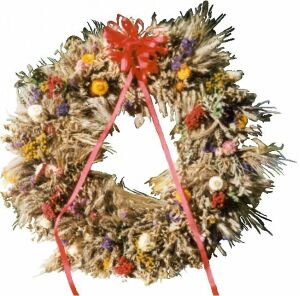  Cestou života ke Stromu života na Vejdochu – přírodní rozhledně pro Novoměstsko i Žďársko a k 4. výročí jeho žehnání -děkuje severní část našeho děkanství za plody země a ovoce kříže.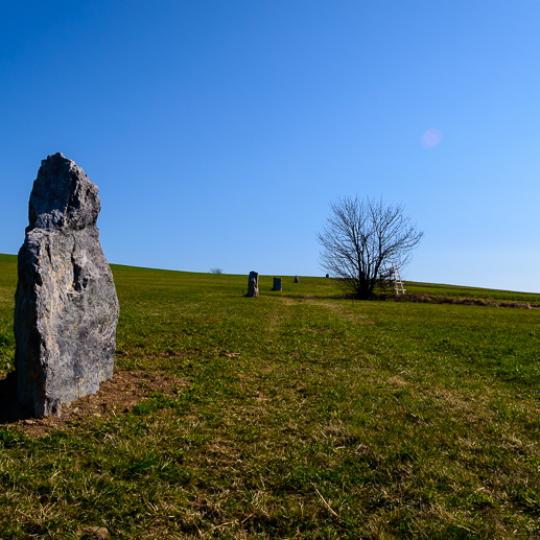 NEDĚLE 18.9.2022 v 15 h. od hřiště v JamáchCestou života – úvahy o Desateru,na vrcholu s pohledem na Studnice, rodnou ves autora: píseň č. 905  Ty mocný, silný … a píseň Svatý křížiU KŘÍŽE PODĚKOVÁNÍ ZA ÚRODUo. Vladimír Vojtěch Záleský, žďárský děkanZavěšení dvou dožínkových věnců – rolníci ze zemědělských společností a rolníci soukromí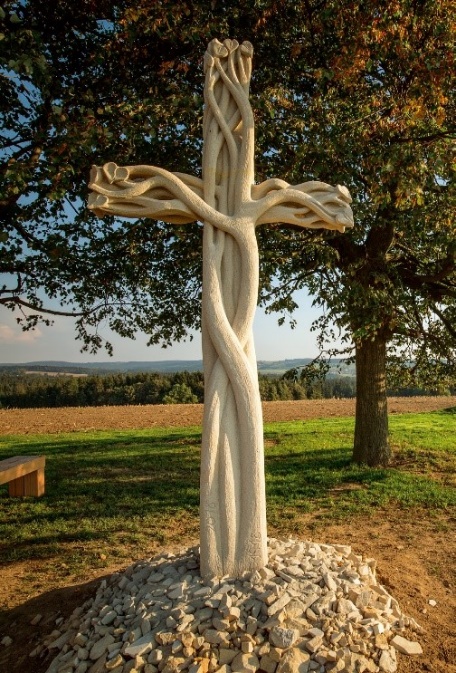 Prosby za celé okolí a za mírŽehnání na všechny stranyPak: rozhled po kraji s výkladem rodákůZveme farníky, poutníky i turisty a hlavně všechny hospodářeFarnost Jámy, Obec Jámy, kněží z děkanství, kněží rodáciOd hřiště je to 600 m, převýšení 40 m, vozíčkářům přístupné. 